Publicado en Madrid el 27/04/2018 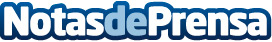 ProntoPiso cierra un acuerdo de media for equity y acumula 4,3 millones de euros de financiaciónProntoPiso amplía su ronda de financiación y acumula más de 4,3 millones de euros sumando nuevas aportaciones de accionistas y el acuerdo de media for equity establecido con Media Digital Ventures Datos de contacto:Andrea670597965Nota de prensa publicada en: https://www.notasdeprensa.es/prontopiso-cierra-un-acuerdo-de-media-for Categorias: Nacional Inmobiliaria Finanzas Marketing Emprendedores E-Commerce http://www.notasdeprensa.es